Комитет по развитию и интеллектуальной собственности (КРИС)Двадцать четвертая сессияЖенева, 18 – 22 ноября 2019 г.резюме председателя	Двадцать четвертая сессия Комитета по развитию и интеллектуальной собственности (КРИС) состоялась 18 – 22 ноября 2019 г.  В работе сессии приняли участие 94 государства-члена и 19 наблюдателей.  Сессию открыл Генеральный директор ВОИС д-р Фрэнсис Гарри.  Он высоко оценил активное участие государств-членов в деятельности КРИС и выразил признательность за их постоянную приверженность текущей работе Комитета.  Генеральный директор, среди прочего, отметил успешное проведение 20 мая 2019 г. международной конференции по теме «ИС и развитие:  как использовать потенциал системы ИС».  Далее он с удовлетворением отметил новаторское стремление ВОИС заменить стенографический отчет о работе КРИС полностью автоматическим стенографическим отчетом и выразил надежду на то, что эта инициатива окажется полезной для государств-членов. 	В рамках пункта 2 повестки дня Комитет принял проект повестки дня, содержащийся в документе CDIP/24/1 Prov.3.	В рамках пункта 3 повестки дня Комитет рассмотрел вопрос об аккредитации наблюдателей, указанных в документе CDIP/24/13.  Комитет постановил аккредитовать на разовой основе неправительственную организацию (НПО) «Научно-исследовательский центр поддержки предпринимательской экосистемы на основе инноваций» (RISE). 	В рамках пункта 4 повестки дня Комитет принял проект отчета о двадцать третьей сессии КРИС, содержащийся в документе CDIP/23/17 Prov., с полученной Секретариатом поправкой к пункту 29, предложенной делегацией Китая.   	В рамках пункта 5 повестки дня Комитет заслушал общие заявления.  Делегации отметили, что содержание различных документов, включенных в повестку дня, отражает напряженную работу Комитета, приверженность государств-членов и ВОИС выполнению рекомендаций Повестки дня в области развития (ПДР), а также опыт реализации проектов в рамках ПДР.  Проекты ПДР имеют решающее значение для укрепления потенциала государств-членов с точки зрения использования системы ИС для достижения их целей в области социально-экономического развития.  Делегации также вновь подтвердили свою готовность к конструктивному и позитивному обсуждению в рамках Комитета. 	В рамках пункта 6 повестки дня Комитет рассмотрел следующее:6.1	Отчеты о ходе реализации проектов, содержащиеся в документе CDIP/24/2. Комитет принял к сведению документ CDIP/24/2 и приложения к нему.  Комитет одобрил продление на три месяца срока реализации проекта «Управление объектами интеллектуальной собственности и передача технологии: содействие эффективному использованию интеллектуальной собственности в развивающихся странах, наименее развитых странах и странах с переходной экономикой» без каких-либо бюджетных последствий.6.2	Отчет о завершении проекта по использованию информации, являющейся частью общественного достояния, для целей экономического развития, содержащийся в документе CDIP/24/3. Комитет принял к сведению информацию, содержащуюся в отчете. 6.3	Отчет об оценке проекта по использованию информации, являющейся частью общественного достояния, для целей экономического развития, содержащийся в документе CDIP/24/11. Комитет принял к сведению информацию, содержащуюся в отчете.6.4	Отчет о завершении проекта «Интеллектуальная собственность, туризм и культура: поддержка целей в области развития и популяризация культурного наследия в Египте и других развивающихся странах», содержащийся в документе CDIP/24/4. Комитет принял к сведению информацию, содержащуюся в отчете.6.5	Отчет об оценке проекта «Интеллектуальная собственность, туризм и культура: поддержка целей в области развития и популяризация культурного наследия в Египте и других развивающихся странах», содержащийся в документе CDIP/24/10. Комитет принял к сведению информацию, содержащуюся в отчете.6.6	Отчет о международной конференция по теме «ИС и развитие: как использовать потенциал системы ИС» (от 20 мая 2019 г.), содержащийся в документе CDIP/24/5. Комитет принял к сведению информацию, содержащуюся в отчете.6.7	Отчет о международной конференции для наименее развитых и развивающихся стран по вопросам авторского права и управления информацией государственного сектора, содержащийся в документе CDIP/24/6.  Комитет принял к сведению информацию, содержащуюся в отчете.6.8	Краткую информацию Секретариата о механизме обновления базы данных о гибких возможностях и веб-семинарах по вопросам оказания технической помощи. 6.9	Доклад о вкладе различных органов ВОИС в выполнение соответствующих рекомендаций ПДР, содержащийся в документе CDIP/24/12. Комитет принял к сведению информацию, содержащуюся в документе.	В рамках пункта 6 (i) повестки дня Комитет рассмотрел отчет о выполнении решения государств-членов о технической помощи ВОИС, содержащийся в документе CDIP/24/8, и дал высокую оценку работе, проделанной Секретариатом во исполнение этого решения. 	В рамках пункта 7 повестки дня Комитет рассмотрел следующее:8.1	Резюме исследования «Интеллектуальная собственность и мобильные приложения», содержащееся в документе CDIP/24/INF/2. Комитет принял к сведению информацию, содержащуюся в исследовании.  8.2	Резюме обзорного исследования по вопросу доступности и использования инструментов интеллектуальной собственности для охраны мобильных приложений в трех странах-бенефициарах, а именно в Кении, Тринидаде и Тобаго и на Филиппинах, содержащееся в документе CDIP/24/INF/5.  Комитет принял к сведению информацию, содержащуюся в исследовании. 8.3	Пересмотренное предложение по проекту Многонационального Государства Боливия «Регистрация коллективных знаков местных предприятий с учетом их роли для межсекторального экономического развития», содержащееся в документе CDIP/24/9. Комитет одобрил предложение по проекту, содержащееся в документе CDIP/24/9, и поручил Секретариату реализовать проект.  8.4	Предложение по проекту использования изобретений, находящихся в сфере общественного достояния, содержащееся в документе CDIP/24/16.  Комитет принял к сведению предложение по проекту и постановил продолжить его рассмотрение на двадцать пятой сессии. 8.5	Подтему проводящейся раз в два года международной конференции по ИС и развитию в 2021 г.  Комитет постановил, что подтемой международной конференции в 2021 г. будет «Инновации в области зеленых технологий в интересах устойчивого развития».8.6	Будущие темы в рамках пункта повестки дня, озаглавленного «ИС и развитие».  Комитет принял следующие решения:обсудить тему «Роль центров поддержки технологии и инноваций (ЦПТИ) в качестве катализатора инноваций и передачи технологии: возможности и проблемы» на своей двадцать шестой сессии; обсудить тему «ИС и инновации: политика в области товарных знаков и промышленных образцов для предпринимателей» на своей двадцать седьмой сессии;обсудить тему «Коммерциализация ИС и передача технологии» на своей двадцать восьмой сессии;поручить Секретариату подготовить презентации по каждой из вышеуказанных тем;поручить Секретариату обновить список предложенных государствами-членами тем для обсуждения на последующих сессиях с учетом предложений государств-членов, внесенных на двадцать четвертой сессии.8.7	Проектное предложение Бразилии, Индонезии, Канады, Польши и Соединенного Королевства по инструментам для подготовки успешных предложений по проектам в рамках Повестки дня в области развития (ПДР), содержащееся в документе CDIP/24/14.  Комитет одобрил предложенный проект, содержащийся в документе CDIP/24/14, с внесенными в него поправками и отметил, что руководство и дополнительные материалы, которые будут подготовлены в рамках этого проекта, не будут обязательными для государств-членов при разработке предложений по проектам ПДР и/или осуществления утвержденных проектов.  Кроме того, руководство и дополнительные материалы не должны заменять собой поддержку, оказываемую Секретариатом в выработке предложений по проектам и реализации утвержденных проектов.8.8	Полученную Комитетом от Секретариата краткую информацию об инициативе ВОИС, озаглавленной «Решения WIPO Lex».  8.9	Предложение Секретариата относительно способов и стратегий выполнения рекомендаций, принятых по результатам независимого анализа, и возможных вариантов процедур представления отчетности и проведения обзора, содержащееся в документе CDIP/23/8.  Комитет согласовал стратегию реализации, изложенную в документе CDIP/23/8. Комитет продолжит обсуждение стратегий 1,2,3, 4, 7 и 15, а также вариантов отчетности и обзора, описанных в документе CDIP/23/8, на своей следующей сессии.8.10	Новое предложение государств-членов о дальнейшей работе по вопросу о способах и стратегиях выполнения рекомендаций, принятых по результатам независимого анализа, содержащееся в документе CDIP/24/15.  Комитет заслушал презентацию по документу CDIP/24/15 и принял к сведению заявления государств-членов и Секретариата.  По вопросу о содержании документа не было достигнуто согласия.  Комитет рассмотрит этот документ на своей следующей сессии.8.11	Внешний обзор деятельности ВОИС по оказанию технической помощи в области сотрудничества в целях развития, содержащийся в документах CDIP/8/INF/1, CDIP/9/15, CDIP/9/16 и CDIP/16/6. Комитет принял к сведению информацию о завершении выполнения пересмотренного предложения Испании, содержащегося в дополнении I к резюме Председателя о семнадцатой сессии КРИС.  Комитет также принял к сведению обсуждение, касающееся документов CDIP/8/INF/1, CDIP/9/15, CDIP/9/16, и CDIP/16/6, и постановил использовать документ CDIP/24/8 и любые другие будущие предложения, которые, возможно, будут представлены государствами-членами, в качестве основы для дальнейшего обсуждения.  Комитет постановил продолжить обсуждение вопроса о технической помощи ВОИС в рамках подпункта повестки дня, озаглавленного «Техническая помощь ВОИС в области сотрудничества в целях развития».  8.12	Резюме исследования «Интеллектуальная собственность в туризме и культуре Шри-Ланки», содержащееся в документе CDIP/24/INF/3.  Комитет принял к сведению информацию, содержащуюся в исследовании.  8.13	Резюме исследования «Роль интеллектуальной собственности в обеспечении устойчивого развития туризма в Намибии», содержащееся в документе CDIP/24/INF/4. Комитет принял к сведению информацию, содержащуюся в исследовании.  	В рамках пункта 8 повестки дня, озаглавленного «Интеллектуальная собственность и развитие», Комитет обсудил тему «ММСП, инновации и ИС» и принял к сведению опыт, накопленный государствами-членами в отношении поддержки ММСП в их странах.  Делегации высоко оценили содержательное выступление Секретариата по теме «ММСП, инновации и ИС».10. В рамках пункта 9 повестки дня, озаглавленного «Дальнейшая работа», Комитет согласовал перечень вопросов и документов к следующей сессии, которые были оглашены Секретариатом.  11. Комитет отметил, что в соответствии с пунктом 32 краткого отчета о пятьдесят девятой серии заседаний Ассамблей государств-членов ВОИС (A/59/13) стенографические отчеты о двадцать четвертой и двадцать пятой сессиях КРИС будут заменены полностью автоматизированной расшифровкой текста на английском языке, синхронизированной с видеозаписью, а также автоматическим переводом на другие пять языков ООН.  Соответственно, отчет о текущей сессии будет представлен в новом виде.  В целях усовершенствования технологии автоматической расшифровки текста делегациям предлагается представить Секретариату свои исправления существенного характера, желательно за четыре недели до следующей сессии Комитета.  12.	Настоящее резюме вместе с резюме Председателя о двадцать пятой сессии Комитета будет представлять собой отчет Комитета для Генеральной Ассамблеи. [Конец документа]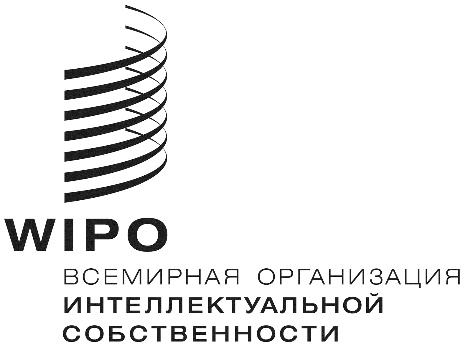 Rоригинал:  английскийоригинал:  английскийоригинал:  английскийдата:  22 ноября 2019 г.дата:  22 ноября 2019 г.дата:  22 ноября 2019 г.